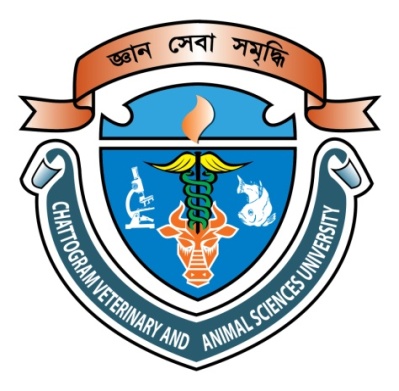 Nutritional Status and Associated Risk Factors of Malnutrition Among Disabled Rohingya Refugee Children in Cox’s Bazar BangladeshMuhammad Zahirul IslamRoll No. : 0118/28Registration No.: 569Session: 2018-2019This is to certify that we have examined the above Master’s thesis and have found that is complete and satisfactory in all respects, and that all revisions required by the thesis examination committee have been made Department of Applied Food Science and Nutrition                                         Faculty of Food Science and TechnologyChattogram Veterinary and Animal Sciences UniversityChattogram-4225, BangladeshJune 2020